Hea lapsevanemKunda ühisgümnaasiumi õpilastele on võimalus algavaks kooliaastaks tellida koolivorm. Tellimine toimub nii norrison.ee lehelt kui kudumite puhul küsitluslingi kaudu.1. Kudumite (vestide, pihikseelikute) tellimus esitada küsitluslingil https://forms.gle/1dmsjuWGv9Crm4UPA .Lapsevanem sisestab oma nime, kontakti, lapse nime ja valib tooteTellimuse esitamise tähtaeg on 20.06.2022Tasu toodete eest kanda MTÜ Vasta Kooli Sõbrad arveldusarvele  EE661010220204375220 (SEB). MTÜ teeb ühistellimuse.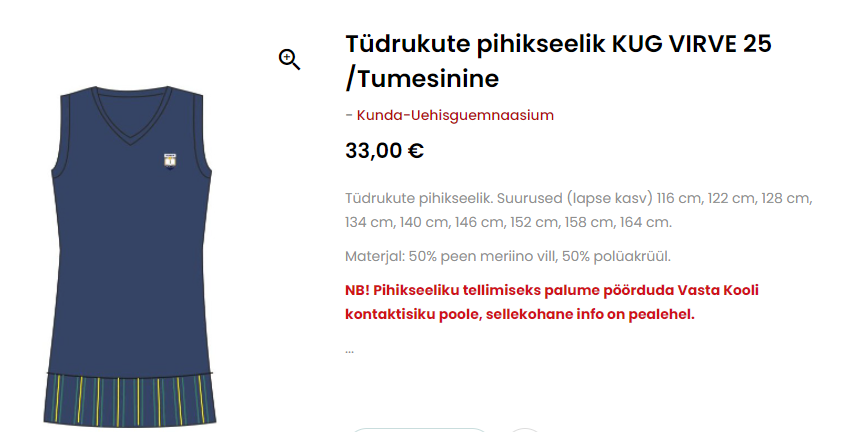 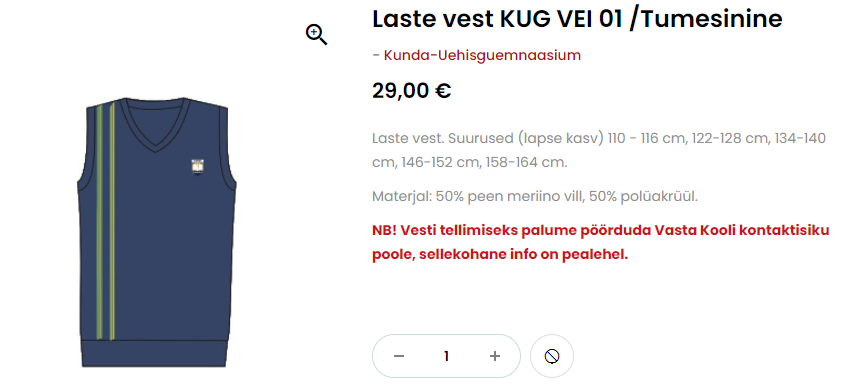 2. Koolile on loodud norrison.ee e-pood ja sealt on siis aastaringselt võimalik osta polosid ja muid valikus olevaid tooteid (värvid tumesinine ja helesinine).Tellimuse e-poest saab kätte 3-5 tööpäeva jooksul. 